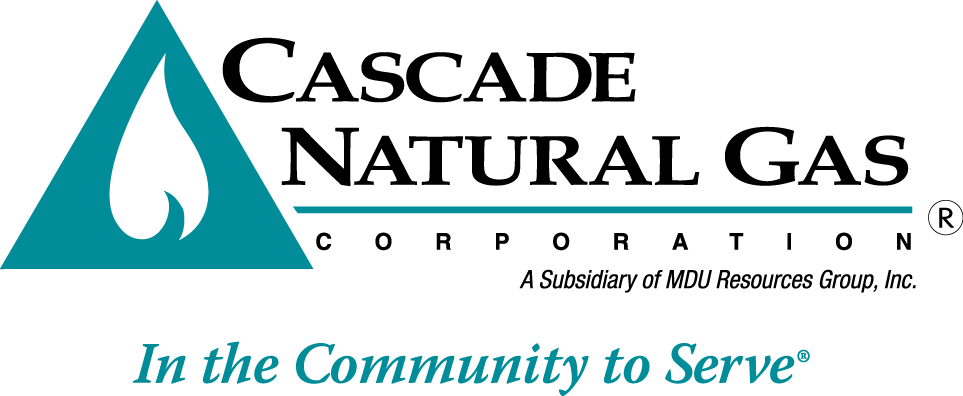 November 3, 2015Mr. Steven V. KingExecutive Director and SecretaryWashington Utilities & Transportation CommissionP.O. Box 47250,   98504-7250Re: UG-150762 Cascade Natural Gas Updates Depreciation RatesDear Mr. King;Cascade Natural Gas Corporation (Company) submits the attached update to its Depreciation Study that was previously filed on May 8, 2015, in Docket No. UG-150762.  This update is a result of the investigation of the Company’s depreciation rates as filed with the Public Utility Commission of Oregon on April 30, 2015, in Docket Number UM 1727.  As all issues with the Company’s Study were resolved in the Oregon proceeding, the Company now submits the same depreciation rates in Washington for consistency throughout its service territory. If you have any questions regarding this filing, please contact me at (509) 734-4593.Sincerely,Michael ParvinenDirector, Regulatory AffairsAttachment